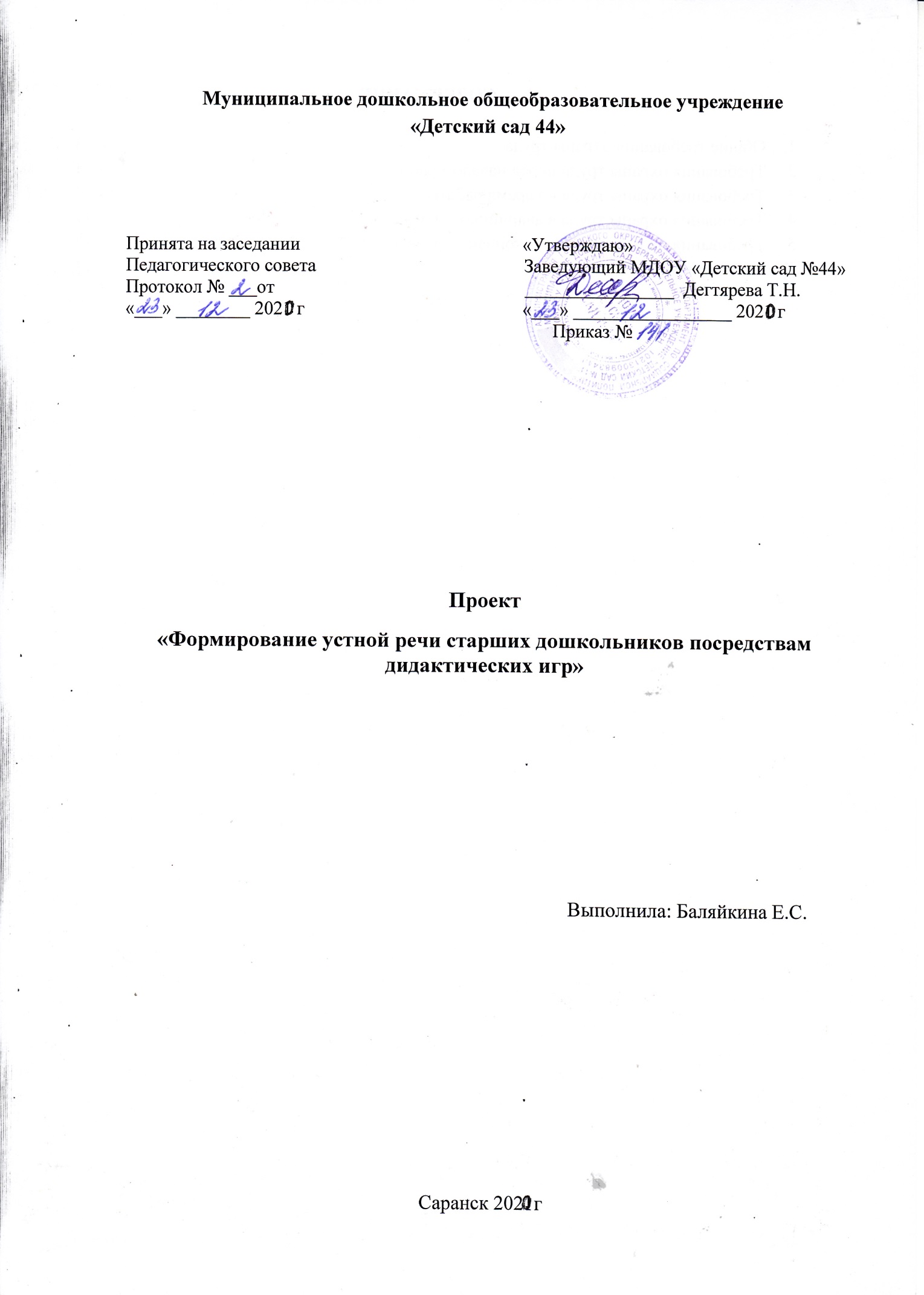 ВВЕДЕНИЕ«Учите ребёнка каким – нибудь неизвестным ему словам— он будет долго и напрасно мучиться,но свяжите двадцать таких слов с картинками,и он их усвоит на лету»К.Д. Ушинский.АктуальностьРечь – великий дар природы, благодаря которому люди получают широкие возможности общения друг с другом. Однако на появление и становление речи природа отводит человеку очень мало времени – ранний и дошкольный возраст. В этот период создаются благоприятные условия для развития речи, закладывается фундамент для письменных форм речи – чтения и письма, и последующего речевого и языкового развития.С каждым годом растет число детей, имеющих отклонения в развитии речи. А речь, как мы знаем, один из наиболее мощных факторов и стимулов развития ребенка в целом.Это обусловлено исключительной ролью речи в жизни человека. Без речевого окружения ребенок никогда не заговорит. Но и этого недостаточно для возникновения у него речи. Важно, чтобы у него самого появилась потребность к пользованию речью, как основным способом общения со сверстниками, близкими.Ребенок с хорошо развитой речью легко вступает в общение с окружающими: он может понятно выразить свои мысли и желания, задать вопросы, договориться со сверстниками о совместной игре. И наоборот, неясная речь ребенка весьма затрудняет его взаимоотношения с людьми и нередко накладывает тяжелый отпечаток на его характер.В семье ребенка понимают с полуслова, и он не испытывает особых неудобств, если его речь несовершенна. Однако постепенно расширяется круг связей ребенка с окружающим миром, и очень важно, чтобы его хорошо понимали и сверстники, и взрослые. Поэтому овладение родным языком является одним из самых важных приобретений.На сегодняшний день образная, богатая синонимами, дополнениями и описаниями речь детей дошкольного возраста – явление очень редкое. В речи детей существует множество проблем.Проблема развития активной речи детей на сегодняшний день является актуальной по ряду причин:— период более быстрого, интенсивного развития всех психических функций (восприятия, внимания, памяти, мышления, развития творческих способностей), основным новообразованием этого периода является овладение речью; — постоянно растет число детей, имеющих нарушения речи, связанные с отсутствием внимания к развитию устной речи со стороны родителей;— глобальное снижение уровня речевой и познавательной культуры в обществе. Методологическая и теоретическая основа работыПроблемами речевого развития детей занимались выдающиеся педагоги и психологи. В психологии сложилась система взглядов, в соответствии с которой возникновение и развитие речи у детей происходит в процессе их общения с окружающими людьми. При этом ребенок не пассивно принимает речевые модели взрослого, а активно присваивает речь как часть общечеловеческого опыта.Изучение развития речи в общении восходит к идеям Льва Семѐновича Выготского, рассматривающего речь как средство социального общения, основной и генетически исходной функцией, которой является коммуникативная функция.Теоретические и практические положения великого педагога Константина Дмитриевича Ушинского послужили основой для появления методики развития речи детей как самостоятельной науки. К. Д. Ушинский выделил методику развития речи в специальный раздел педагогики.К. Д. Ушинский видел три цели, которые должны осуществляться одновременно:— первая цель — развивать дар слова, т. е. умение выражать свои мысли. Для этого важна наглядность обучения, опора на конкретные образы, воспринимаемые ребенком (явления природы, картины);— вторая цель — учить ребенка облекать свои мысли в наилучшую форму. Идеальными образцами такой формы служат художественные произведения, как народные, так и авторские. В круг чтения детей великий педагог включил народные сказки, загадки, прибаутки, пословицы, произведения русских писателей и свои собственные;— третья цель — практическое усвоение грамматики, придумывание предложений с заданным словом, подбор слов в нужной форме и др.К. Д. Ушинский также отмечал, что дети легче усваивают новый материал в процессе игры, и рекомендовал стараться делать занятия более занимательными, так как это одна из основных задач обучения и воспитания детей. Именно наглядность вызывает у ребенка интерес к деятельности, обогащает мотивы деятельности, создает эмоциональный положительный фон процесса обучения, тем самым повышает речевую активность.Не случайно А. С. Макаренко утверждал, «Игра развивает язык, а язык организует игру». Кроме того, игра вызывает у детей глубокое удовлетворение, стимулирует работоспособность, облегчает процесс усвоения знаний.Изучив методическую и педагогическую литературу по данному вопросу, я пришла к выводу:— как важно использовать речевые упражнения, игры, в том числе и дидактические, в разных видах деятельности, решая проблему развития активной речи детей;— только в совместной деятельности детского сада и родителей (законных представителей) воспитанников можно достичь положительных результатов в реализации поставленных задач по данной проблеме.Поэтому неслучайно мною выбрана тема работы: «Формирование устной речи старших дошкольников посредством дидактических игр».Изучая методическую литературу, изучая опыты известных педагогов по данной проблеме и наблюдая за речью и играми детей, пришла к выводу, что через игру у детей дошкольного возраста развитие речи происходит быстрее. Почему? Потому, что в дошкольном возрасте, игра является основным видом деятельности. Уже с самого раннего возраста детям доступны дидактические игры. С помощью дидактических игр детям передаются определенные знания, формируются представления об окружающем мире, развивается речь, а также формируются взаимоотношения между детьми.Тема «Формирование устной речи старших дошкольников посредством дидактических игр» стала для меня приоритетной. Цель: создание условий для формирования устной речи детей старшего дошкольного возраста посредством дидактических игр. Повысить профессиональную компетентность в вопросах внедрения дидактических игр в современные технологии.Учитывая возрастные особенности детей дошкольного возраста, в качестве приоритетных задач были выделены следующие:- изучить нормативные документы, современные методические ресурсы по проблеме «Формирование устной речи старших дошкольников посредством дидактических игр»;-  разработать комплекс дидактических игр с учетом возрастных особенностей дошкольника;- разработать систему мероприятий с использованием дидактических игр;- повысить педагогическую компетентность родителей по данной проблеме;- расширить кругозор детей об окружающем мире;     - научить детей пересказывать тексты, придумывать интересные истории;- повысить словарный запас;          - преодоление личностных качеств: робость, застенчивость, уверенность.Новизна моего опыта в том, чтобы помочь каждому ребёнку преодолеть неуверенность и застенчивость и побудить его к активной речевой деятельности на занятиях, в игре, в общении с другими людьми посредством дидактических игр.Гипотеза исследования: использование дидактических игр в процессе обучения способствуют развитию всех компонентов устной речи детей, активизируют их познавательную деятельность.Объект проекта: дети старшего дошкольного возраста.Предмет проекта: дидактические игры и  упражнения для формирования устной речи дошкольников.Участники проекта: в реализации проекта принимают участие дети 5 – 7 лет, родители воспитанников, воспитатель группы.Вид проекта: познавательно-исследовательский.Сроки реализации проекта: долгосрочный.Ожидаемые результаты:для детей:формирование умения работать с опорой на мнемотаблицу при составлении описательных рассказов, заучивании стихотворений;пополнение и активизация словарного запаса детей;развитие логического и образное мышление, совершенствование связной речи;умение договариваться и работать слажено; умение осуществлять поиск информации, иллюстраций, материалов необходимых для исследований по определенной тематике.для педагога:повысится уровень педагогической компетентности; профессиональный рост;удовлетворенность работой;систематизация и повышение качества работы с детьми старшего дошкольного возраста по развитию познавательных способностей и развитию речи.для родителей:повысится интерес к совместной деятельности по развитию речевых способностей детей;гармонизируются детско-педагогические отношения.Реализация проектаI этап. Поисково-теоретический. Организационный:Теоретический анализ литературы по проблеме формирования связной речи у дошкольников.Определение критериев и уровня развития связной речи детей старшего дошкольного возрастаю.Изучение методических разработок по использованию метода мнемотехники в обучении рассказыванию детей дошкольного возраста.II этап. Внедренческий:Составление перспективного плана работы по развитию связной речи средствами мнемотехники.Разработка серии конспектов в соответствии с лексическими темами.Организация консультаций.III этап. Результативный. Период рефлексии, анализ и обобщение результатов, формулировка выводов, составление рекомендаций, участие в семинарах, конференциях различного уровня; Обогащение знаний детей, педагогов и родителей через разнообразные формы работа.   Механизм реализации осуществляю через:— организованную образовательную деятельность,— совместную игровую деятельность,— самостоятельную деятельность детей, — праздничные мероприятия, — взаимодействие с родителями. Образовательный процесс выстраивала с учётом следующих принципов:Наглядность.Доступность.Деятельностный подход.Индивидуальный и дифференцированный подход.Систематичность и последовательность.Развивающее обучение.Связь с жизньюНаучность Используемые методы:а) словесный (объяснение, беседа, инструкция, вопросы и др.);б) наглядный (демонстрация, иллюстрация, рассматривание и др.);в) практический:выполнение разнообразных предметно-практических и умственных действий;широкое использование дидактического материала;возникновение представлений в результате действия с дидактическим материалом;использование полученных представлений в быту, игре, труде и др.Используемые приемы:1 Демонстрация (обычно используется при сообщении новых знаний).2 Инструкция (используется при подготовке к игре).3 Пояснение, указание, разъяснение (используются для предотвращения, выявления и устранения ошибок).4 Вопросы к детям.5 Словесные ответы детей.6 Предметно-практические и умственные действия.7 Контроль и оценка.В начале учебного года была проведена диагностика, которая показала уровень сформированности основных компонентов устной речи, на основе которой планировалась работа с детьми в НОД, в совместной деятельности, в режимных моментах, создавались условия для самостоятельной деятельности детей.Правильная речь рассматривается как:а) правильное произношение звуков и слов;б) правильное по смыслу употребление слов;в) умение правильно изменять слова согласно грамматике русского языка.Проведено анкетирование родителей с целью выявить, что их беспокоит в речевом развитии ребенка? Какая работа по данному вопросу проводится с ребенком дома? Какие вопросы по речевому развитию детей хотели обсудить?Анкетирование родителей помогло лучше узнать детей и спланировать работу с учетом их индивидуальных особенностей.Таким образом, результаты диагностических данных и анкетирование родителей показали необходимость дополнительной педагогической работы. Я убеждена в том, что именно использование дидактических игр в определенной системе эффективно поможет реализовать главные направления формирования устной речи детей дошкольного возраста, а именно: — содержательность и связность речи (диалога и монолога); — развитие речевого творчества, выразительность речи; — развитие индивидуальных способностей к речевой деятельности; — подготовка к обучению чтения.При организации развивающей предметно-пространственной среды в группе, руководствовалась Федеральным государственным образовательным стандартом дошкольного образования (ФГОС ДО), где чётко определены требования к развивающей предметно-пространственной среде. РППС должна быть содержательно-насыщенной, трансформируемой, полифункциональной, вариативной, доступной и безопасной, а также обеспечивать условия развития детской инициативы, вовлекать детей в образовательный процесс и обеспечивать максимальный психологический комфорт.ОРГАНИЗАЦИЯ развивающей предметно-пространственной СРЕДЫ В ГРУППЕВ группе имеются игры: 1. «Чей малыш?» 2. «Что? Откуда? Почему?» 3. «Времена года». 4. «Профессии». 5. «Про сказки». 6. «В мире слов». 7. «Противоположности». 8. Картотека моделей к рассказам.9. Картотека моделей к сказкам.10. Картотека моделей к потешкам и стихотворениям.11. Лото и другие. 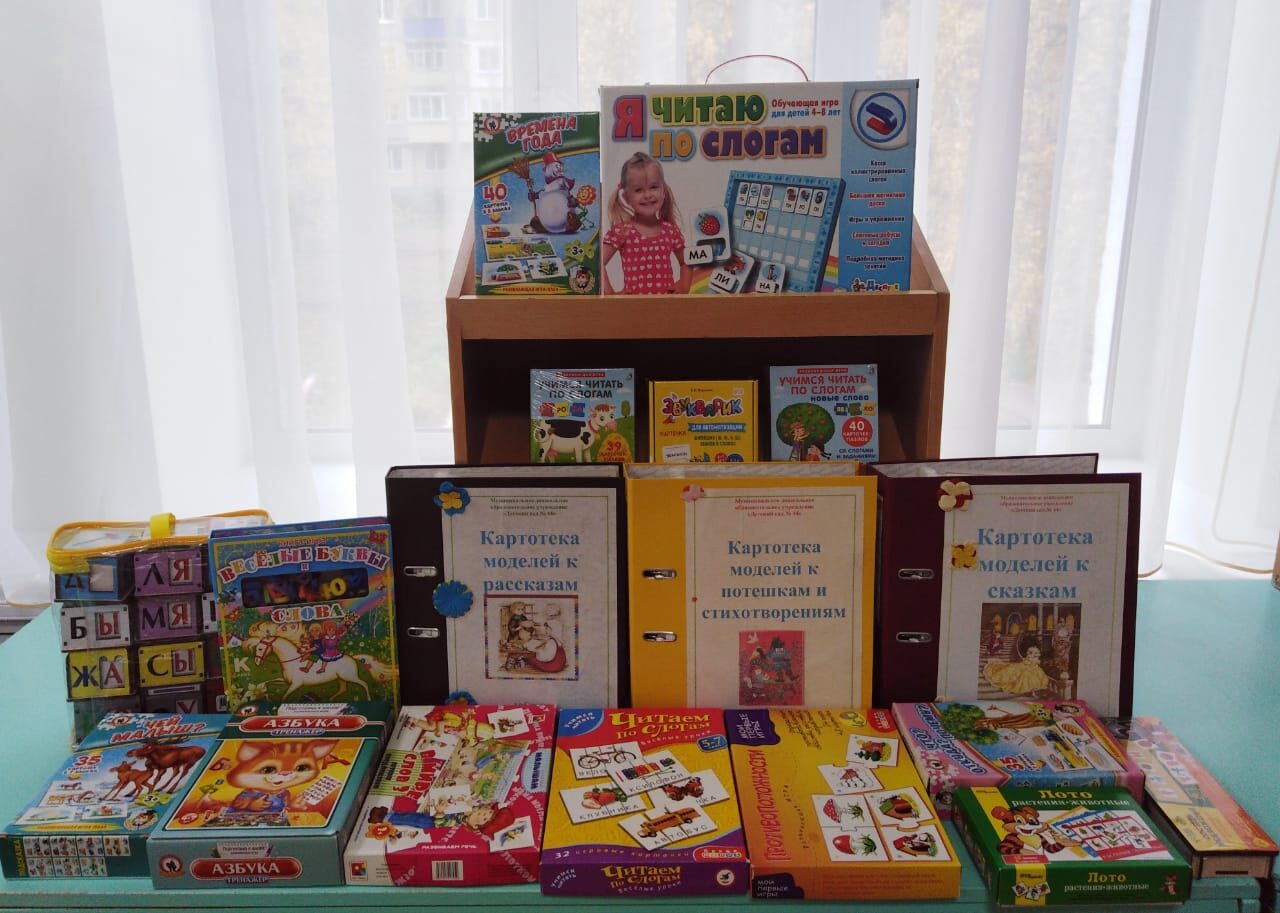 Федеральный государственный стандарт дошкольного образования подразумевает создание благоприятных условий для развития детей в соответствии с их возрастными и индивидуальными особенностями и склонностями, развития способностей и творческого потенциала каждого ребенка как субъекта отношений с самим собой, другими детьми, взрослыми и миром при реализации основной общеобразовательной программы дошкольного образования.Основой при организации образовательного процесса в дошкольной организации выступает ориентация не только на компетенции, которые формируются в дошкольном возрасте, но и на развитие совокупности личностных качеств, в том числе обеспечивающих психологическую готовность ребенка к школе и гармоничное вступление в более взрослый период жизни. Развитие ребенка осуществляется только в игре, а не в учебной деятельности.Данный стандарт нацеливает на личностно-ориентированный подход к каждому ребенку для сохранения самоценности дошкольного детства.С целью организации условий, направленных на формирование устной речи воспитанников, создала соответствующую предметно – развивающую среду в группе:Оформила центр речевого развития, который включает в себя любимые детские сказки и рассказы, иллюстративный материал, речевые игры для обогащения пассивного и активного словаря, формирования грамматически правильного строя речи, развития устной речи. Провела классификацию дидактических игр:по степени активности:— игры-занятия,— дидактические игры;по наличию игрового материала:— игры с предметами и игрушками (дети учатся сравнивать, устанавливать сходство и различие предметов; знакомятся со свойствами предметов и их признаками: цвет, величина, форма; решают задачи на сравнение, классификацию);— настольно-печатные игры (парные картинки, лото, домино и др.) основаны на принципе наглядности – детям дается не сам предмет, а его изображение;— словесные (дети оперируют представлениями) в них дети учатся высказывать самостоятельные суждения, делать выводы; развивают умение внимательно слушать, быстро находить нужный ответ на поставленный вопрос, точно формулировать свои мысли:— игры на развитие мелкой моторики;— театрализованные игры (пальчиковый театр, кукольный театр, игры-драматизации, настольный театр).Подобрала предметные и сюжетные картинки, игрушки.В группе создана методическая база:— картотека словесных дидактических игр и упражнений;— картотека подвижных игр с вариативностью;— картотека хороводных и пальчиковых игр;Предметная среда позволяет детям играть, общаться, экспериментировать, исследовать, познавать, творить. Большой интерес дети проявляют к настольно — дидактическим играм.Основная задача использования дидактических игр по формированию устной речи в старшем дошкольном возрасте, наряду с дальнейшим пополнением словаря – это обучение ребенка диалогической и монологической речи. В игровой форме стараюсь создавать особые коммуникативные ситуации, в которых ребенок должен поддерживать беседу, начиная и во время диалога.Большое внимание уделяла использованию вербальных и невербальных средств общения детьми и овладению графическими способами представления информации через развитие графических навыков, навыков пространственной ориентировки на листе бумаге. С этой целью в своей работе применяла такие игровые упражнения «Узнай гласный звук» — безмолвная мимика, «Волшебная точка» — графический рисунок. Все действия проговариваем с детьми, обыгрываем. Таким образом, дидактические игры помогают детям лучше узнать окружающие предметы и возможные действия с ними, у детей развивается активная речь и речевые коммуникативные функции.Помогаю детям договориться, употребляя слова, выражающие просьбу, обещание, желание уступать друг другу. В результате чего интенсивно развиваю смысловую сторону речи, функцию сравнения и обобщения, грамматический строй, артикуляцию. Во время игр и в процессе различных видов деятельности (бытовая, трудовая, игровая, художественная) формирую у детей понимание обобщенных названий предметов (одежда, мебель, посуда, транспорт), тем самым обогащаю словарный запас детей.Разнообразие дидактических игр, используемых во время образовательной деятельности и в режимных моментах, помогает детям усвоить программный материал.Систематизируя все дидактические игры по речевому развитию, я разделила их на несколько групп:игры на обогащение активного словаря,игры на совершенствование звуковой культуры речи,игры на развитие связной речи,игры на развитие грамматически правильной речи,игры по подготовке к обучению грамоте.Игры на обогащение активного словаря:— Игры на обогащение речи детей существительными, обозначающими предметы бытового окружения: «Что купили в магазине?», «Воздух, земля, вода», «Дикие животные», «Домашние животные», «Кто, где живет?», «Моя семья», «Эмоции», «Деньки-недельки», «Живая и неживая природа», «Птицы», «Мой день», «Профессии», «Грибы» и др.- Игры на подбор слов – синонимов: «Скажи по-другому», «Одинаковое-разное».- Игры на подбор слов-антонимов: «Подходит-не подходит», «Слова наоборот» и др.- Игры на подбор прилагательных к существительным: «Подбери слово», «Большой, средний, маленький», «Свойства предметов», «Сладкое, горькое, кислое, солёное, и др.- Игры на подбор слов – обобщений: «Назови одним словом», «Четвертый лишний», «Собери похожее», «Чем мы похожи?», «Найди различие» и др. 2. Игры на совершенствование звуковой культуры речи:- Игры на развитие фонематического слуха: «Логопедическое лото», «Собери цветок»,» Веселый поезд», «Пирамида», «Веселые улитки», «Звонкий-глухой», «Картинки, звуки, скороговорки» и др.— Игры на определение места звука в слове: «Определи первый звук в слове», «Собери бусы», «Скоро в школу», «Звуковые домики» и др. 3. Игры на развитие связной речи:— Игры на развитие монологической речи: «Расскажи сказку»,» В гостях у сказки», «Знаю все профессии», «Береги живое», «Этикет», «Законы улиц и дорог», «Как избежать неприятностей», «Режим дня», «Времена года», «Зоопарк».— Игры на развитие диалогической речи: «Что перепутал художник?», «Собери пословицы», «Что сначала — что потом?», «Подбери слова к рассказу».Дети с довольствием играли в игру «Радуга-дуга», «Живая неделька» и «Неправильная неделька», где дети выстраивали гномиков по порядку, согласно цвету их колпачка, размеру и порядковому номеру. В дальнейшем использовала другие дидактические игры на закрепление цветов радуги, названий дней недели, названий месяцев и их последовательность. 4. Игры на развитие грамматически правильной речи:— Игры на образование имен существительных: «Профессии», «Большой — маленький», «Кто и что?», «Говорящие слова».— Игры на образование имен прилагательных: «Вкусный сок», «Чей малыш?», «Мой, моё, моя», «Консервируем фрукты, ягоды», «Чей домик?», «Что из этого готовят?».— Игры на правильное использование предлогов: «Предлоги», «Маленькие слова», «Вокруг да около», «Что где находится?»,» Медвежонок в космосе», «Морской бой», «Что где растёт?».— Игры на согласование числительных с существительными: «Один — много», «Сколько?», «Сколько не хватает?», «Найди пару». 5. Игры по подготовке к обучению грамоте:— Игры на ознакомление с буквами: «Буквы», «Алфавит в картинках», «Изучаем буквы», «Мои первые буквы», «Скоро в школу», лото «Весело учиться», «Алфавит-песенка».-Игры на деление слов на слоги: «Картинки, слова, схемы», «Слоги», «Обучение грамоте».Совершенствование умения ориентироваться на ограниченной плоскости: «Запомни и повтори», «Дорисуй ряд», «Составь узор», «Нарисуй отгадку», «Дорога домой», «Художники», «Рисуем по точкам», «Левее — правее», «Выше — ниже», «Отведи товарища», «Найди спрятанный предмет».Важнейшим условием совершенствования речевой деятельности дошкольников является создание эмоционально благоприятной ситуации, способствующей возникновению желания активно участвовать в речевом общении. При этом особое значение имеет игровое общение детей.Взаимодействие с семьями воспитанниковСемья и детский сад  – два воспитательных феномена, каждый из которых по-своему дает ребёнку социальный опыт. Но только в сочетании друг с другом они создают оптимальные условия для вхождения ребёнка в большой мир.Ведь речь, как мы знаем, один из наиболее мощных факторов и стимулов развития ребёнка в целом.В условиях изоляции возникли определенные сложности во взаимодействии с семьями воспитанников. В период дистанционной работы я обеспечивала обратную связь с родителями: отвечала на вопросы, давала индивидуальные рекомендации. Во время бесед с родителями рекомендовала им собирать занимательный материал, организовывать совместные игры с детьми, постепенно создавать домашнюю игротеку. Предлагала сделать игры вместе с детьми: «Расскажи сказку», «Мой, моё, моя», «Кто и что?» и многие другие. За время работы в ДОУ, при взаимодействии с родителями использовала разные формы работы:— консультации для родителей в детском саду;— памятки, рекомендации родителям (по изготовлению дидактических игр);— анкеты для родителей;— родительские собрания;— мини-собрания;— сообщения родителям;— родительский уголок в группе;Разработаны консультации, памятки для родителей, были проведены тематические родительские собрания: консультация на родительском собрании «Организация работы по развитию речи»;Консультации «Как занять ребёнка дома?», «Дидактическая игра в жизни ребёнка», «Яркие и интересные игры»; «Портрет будущего первоклассника», «Как развивать речь детей дошкольного возраста дома»;Информация в папку-передвижку «Давайте задумаемся: всегда ли правильно звучит наша речь?», «Роль игры в формировании устной речи детей дошкольного возраста»; индивидуальные консультации для родителей «Рекомендации по развитию речи детей 5-6 лет»; «Рекомендации по развитию речи детей 6-7лет».Все встречи с родителями ориентированы на создание дружеской, располагающей к доверительным отношениям, обстановки, что способствует эффективному взаимодействию «ребёнок — родитель – воспитатель».Результаты работыВ результате систематической и углубленной работы по формированию устной речи у детей в процессе использования дидактических игр видна положительная динамика, отмечается повышение уровня развития детей. Полученные результаты:для детей:у детей увеличился круг знаний об окружающем мире;появилось желание пересказывать тексты, придумывать интересные истории;появился интерес к заучиванию стихов и потешек;словарный запас выходит на более высокий уровень;дети преодолевают робость, застенчивость, учатся свободно держаться перед аудиторией.для педагога:повысился уровень педагогической компетентности, профессиональный рост;удовлетворенность работой;систематизация и повышение качества работы с детьми старшего дошкольного возраста по развитию познавательных способностей и развитию речи.для родителей:повысился интерес к совместной деятельности по развитию речевых способностей детей;гармонизировались детско-педагогические отношения;ЗАКЛЮЧИТЕЛЬНАЯ ЧАСТЬОпыт работы показал, что использование игровых форм на занятиях благотворно влияет на развитие всех компонентов устной речи у детей и способствует развитию речи как средству общения дошкольников, что подтвердило нашу гипотезу.Элементарные знания, определённые современными требованиями, в основном усваиваются детьми, но необходимо углубление и дифференциация индивидуальной работы с каждым ребёнком, что может быть предметом моего дальнейшего исследования. Обновление и качественное улучшение системы речевого развития дошкольников позволяет педагогу искать наиболее интересные формы работы, что способствует развитию ребенка в целом.Использование занимательных игр аналогичного типа, построенных на самом различном материале, позволило ребенку подойти к открытию нового и закреплению уже изученного. Пусть дети не видят, что их чему-то обучают. Пусть думают, что они только играют. Но незаметно для себя, в процессе игры, дошкольники рассказывают, придумывают, более того – решают разного рода логические задачи, формирующие определённые логические операции. Это детям интересно потому, что они любят играть. Роль воспитателя в этом процессе – поддержание интереса детей и регулирование деятельности.Обучая детей с использованием игровых форм, я стремилась к тому, чтобы радость от игровой деятельности постепенно перешла в радость к учению.Таким образом, процесс формирования устной речи у детей дошкольного возраста более эффективен при использовании на занятиях и в режимных моментах игровых методов и приёмов, инновационных форм обучения.Мой опыт работы показывает, что знания, данные в занимательной форме, в форме игры, усваиваются детьми быстрее, прочнее и легче.СПИСОК ИСПОЛЬЗУЕМОЙ ЛИТЕРАТУРЫ:Аникеева Н. Б. Воспитание игрой. – М., 1987.Арушанова Л. Г. Речь и речевое общение детей, для воспитателей детского сада.- М., Просвещение,1999Бондаренко А. К. Дидактические игры в детском саду.- М., Просвещение,2001Ворошнина, Л. В. Мир речи и общения: пособие по развитию речи           дошкольников. – Пермь: Книжный мир, 2012. – 288 с.Животные и птицы: как говорят и что едят: развивающая игра для дошкольников. – ООО «ТЦ СФЕРА», 2015.  Интерактивные речевые игры для детей 5-6 лет.: учебно-игровой комплект. – ООО «ТЦ СФЕРА», 2015.Лисина М. И. Общение и речь. Развитие речи у детей в общении с взрослыми.- М., Педагогика, 2000Нищеева Н.В. Развитие связной речи у детей дошкольного возраста. Детство Пресс”, 2009. Омельченко Л.В. Использование приёмов мнемотехники в развитии связной речи. // Логопед 2008, №4, с. 102-115 Полянская Т.Б. Использование метода мнемотехники в обучении рассказыванию детей дошкольного возраста. – СПб: Детство-Пресс, 2009Развивающие игры-лото для детей 3-5 лет: учебно-игровой комплект. –   ООО «ТЦ СФЕРА», 2015.Сорокина А. И. Дидактические игры в детском саду: (Ст. группы). Пособие для воспитателя дет. сада.- М.: Просвещение, 1982.- 96 с.13. Ткаченко, Т.А. Схемы для составления дошкольниками описательных и сравнительных рассказов / Т.А. Ткаченко. – М., 2004. –16 с. 14. Ткаченко, Т.А. Использование схем в составлении описательных рассказов /Т.А. Ткаченко // Дошкольное воспитание. –1991. – № 10.15. Ушакова О.С. Программа развития речи детей дошкольного возраста в детском саду.М.,1994.16. Ушакова О.С. Развитие речи и творчества дошкольников:. Игры, упражнения, конспекты занятий. – М.: ТЦ Сфера, 2007. 17. Швайко Г. С. Игры и игровые упражнения для развития речи: Кн. для воспитателя дет. сада: Из опыта работы/ Под. ред. В. В. Гербовой.- 2-е изд., испр.- М.: Просвещение, 1988.- 64с.